	Ginebra, 29 de junio de 2018Muy Señora mía/Muy Señor mío:Por la presente, le informo que SAE International y la Unión Internacional de Telecomunicaciones (UIT) celebrarán un taller conjunto sobre "Cómo las comunicaciones cambiarán los vehículos y el transporte" los días 8 y 9 de octubre de 2018 en Detroit, MI, EE.UU., con ocasión del Simposio de SAE "De ADAS a la conducción automatizada", 9-11 de octubre de 2018.El evento tendrá lugar en:Cobo Center, Detroit, MI (Sala 260)1 Washington Blvd., Detroit, MI 482261	IntroducciónLos sistemas de transporte inteligentes (STI) y la conducción automatizada están muy cerca de la generalización de su comercialización y aceptación en el mercado. Se prevé que la automatización avanzada, penúltimo paso antes de una conducción totalmente automatizada, esté presente en las carreteras antes de 2020, ofreciendo grandes posibilidades para la mejora de la seguridad vial, la disminución de los atascos y las emisiones contaminantes, así como para la accesibilidad de la movilidad personal.La convergencia de la industria del automóvil y la de las tecnologías de la información y la comunicación (TIC) se encuentra en un proceso en curso. No cabe duda de que esta convergencia generará nuevas oportunidades de negocio y nuevas situaciones que redundarán en beneficio de la industria, del consumidor y de los organismos gubernamentales. La sociedad del futuro requiere planteamientos innovadores para las diversas soluciones de ciudad inteligente con el fin de permitir sistemas de transporte más inteligentes y aumentar la conectividad y la movilidad de la población urbana.El taller sobre "Cómo las comunicaciones cambiarán los vehículos y el transporte" acogerá a gurús de la industria de la automoción, proveedores de servicios y a la comunidad de infraestructuras de red para debatir sobre las actuales alianzas y oportunidades en el mercado de los STI, además del inminente marco reglamentario, las tecnologías propuestas y las tendencias del consumidor que determinarán el futuro de la experiencia automotriz.El evento reunirá representantes de las industrias de la automoción y de las TIC, de instituciones académicas y de gobierno para debatir sobre el presente y el futuro de los sistemas de transporte inteligente, desde el punto de vista técnico y normativo.El evento comenzará el 8 de octubre, a las 13.00 horas con una ceremonia de apertura, seguida de una mesa redonda de alto nivel y luego continuará el 9 de octubre a las 09.00 horas. La inscripción comenzará el 8 de octubre a partir de las 11.00 horas.Para más información, incluida la logística y un programa actualizado, consulte la siguiente página: http://itu.int/go/ITS-SAE/2018.2	Inscripción y otra información logísticaA fin de que el anfitrión pueda tomar las disposiciones necesarias para organizar estos eventos, mucho le agradecería que se inscribiese a la mayor brevedad posible, y a más tardar el 6 de septiembre de 2018, en el siguiente URL: https://www.eventbrite.com/e/itusae-international-joint-workshop-registration-47549250087.La participación es gratuita y está abierta a los Estados Miembros, Miembros de Sector, Asociados e Instituciones Académicas de la UIT, y a cualquier persona de un país que sea Estado Miembro de la Unión, incluidas las personas que también sean miembros de organizaciones nacionales, regionales e internacionales. Los debates tendrán lugar exclusivamente en inglés.NOTA IMPORTANTE: Los participantes en el Taller UIT/SAE sobre "Cómo las comunicaciones cambiarán los vehículos y el transporte" pueden inscribirse a un precio especial de 475 USD en el evento "De ADAS a la conducción automatizada" que se celebra en el mismo lugar del 9 al 11 de octubre 2018. Los fabricantes de equipos originales (OEM), ingenieros, ingenieros de sistemas, I+D, gerentes y toda la cadena de suministro se reunirán en el taller "De ADAS a la conducción automatizada" para mantenerse al corriente del panorama de los sistemas de conducción asistida que evolucionan rápidamente. En los dos días del taller, expertos en la materia abordarán el tema de la situación actual de la industria, examinarán las ventajas y defectos de los actuales sistemas y analizarán el potencial de los sistemas actualmente en desarrollo. Para más información y para inscribirse con este descuento especial, véase: http://www.sae.org/adas y pulse en "Register Now". Para activar el descuento, escriba el código "ITUADAS18" en la casilla código de promoción situada en la parte superior de la página.La lista de hoteles cercanos al lugar de celebración de la reunión y otra información de carácter logístico, comprendida la relativa a visados, se encuentra en el ANEXO A al presente documento.Le recordamos que los ciudadanos procedentes de ciertos países necesitan visado para entrar y permanecer en Estados Unidos. Ese visado deberá solicitarse en la oficina (embajada o consulado) que represente a los Estados Unidos en su país o, en su defecto, en la más próxima a su país de partida. En caso de que necesite una carta de invitación, sírvase consultar el ANEXO B al presente documento.Atentamente,(firmado)Chaesub LeeDirector de la Oficina de
Normalización de las TelecomunicacionesAnexos: 2ANNEX A
LOGISTICS, VISA AND OTHER PRACTICAL INFORMATIONITU/SAE joint workshop on “How Communications will Change Vehicles and Transport”(Detroit, MI, USA, 8-9 October 2018)1	Event venueCobo Center, Detroit, MI (Room 260)Address: 	1 Washington Blvd, Detroit, MI 48226Tel.: 	+1 (313) 877-8777Website:	https://www.cobocenter.com2	HotelsPlease find below our preferred hotel with a discounted room rate for ITU attendees. This hotel is located just in front of the Cobo Center in a very convenient location to attend the event:Crowne Plaza Detroit Downtown Riverfront2 Washington BlvdDetroit, MI 48226Room rate $169To benefit from this rate please use the following Booking Link.3	Arrival and transportation3.1	ArrivalLocal airport: Detroit Metropolitan Airport3.2	Transportation to/from the airportPlease see the transport information from the Airport website here.-	TaxiMetro Cars: (800) 456-1701Metro Cab: (734) 997-65004	Visa – Formalities for entering the United StatesFor United States Visa information, please visit the following website: https://travel.state.gov/content/visas/en.html.Should you need an invitation letter, please see ANNEX B below.5 	Currency exchangeThe currency in the United States is the $ or USD. Businesses accept most major credit cards. Only United States Dollar (USD) is accepted at stores and restaurants. 6	LanguageThe official working language of the meeting will be English.7	ClimateFor more information on the climate, please visit the Weather page.8	Local timeStandard time zone: EDT.9	TelecommunicationsThe country code for the United States is +1. The main frequency bands used in the United States of America in communications are GSM850, GSM1900, 3G (850/1900 and 1700/2100) and 4G (Verizon USA 4G, Sprint Clearwire WiMAX and T-Mobile 4G). For you to better understand what frequencies are used by what standard here is some data:700MHz – this band is used with 3G and 4G technologies and 698-806MHz frequencies. It is planned to be used for GSM frequency in the future as well.GSM800 – not exactly a GSM but SMR iDEN technology that uses 806-824MHz and 851-869MHz frequencies, though soon it may also be used for CDMA.GSM850 – main cellular band in USA used with GSM, CDMA and 3G technologies. Uses 824-849MHz and 869-894MHz frequencies.GSM1900, or PCS – secondary cellular band in USA used with the same GSM, CDMA and 3G technologies but with 1850–1910MHz and 1930–1990MHz frequencies.AWS – used for 3G and 4G technologies on 1710–1755MHz and 2110–2155MHz frequencies.BRS/EBS – used for 4G technology with 2496–2690MHz frequencies.Although the main frequency band that was used in USA in the first place was 800MHz (AMPS), it is now replaced with GSM850 as the new primary cell phone call band. 10	ElectricityMainly used in the USA, 2 pins, Type A (not grounded) and Type B (grounded) 15 A, almost always 100 – 127 V, and socket compatible with plug type A/B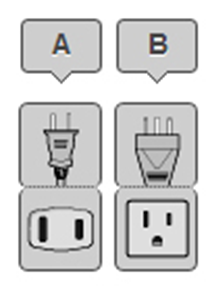 Please be sure you have the right adapter.11	Health and emergencyIf you have any emergency, please dial 911.12	Internet connectivityFree WLAN will be available at the meeting venue (Cobo Center) and if you stay at the preferred meeting hotel, The Crowne Plaza, WiFi is complimentary in your room.13	ContactFor any questions, please contact:Michael Ulf
SAE role: Event Manager
Phone: +1 724-772-4015
Mobile: +1 724-553-6000
E-mail: Michael.Ulf@sae.org Note:
General information about the Detroit area:	 https://visitdetroit.com/ Annex B – Invitation Letter Request FormJoint ITU/SAE Workshop onHow Communications will Change Vehicles and Transport8-9 October 2018, Detroit, MI, USATo enter the United States for the meetings indicated above, you may need a letter of invitation from the host, which you will need to present to the Embassy/Consulate of the United States in your area in order to obtain your visa.In order to receive an invitation letter, your request should reach the host at the following 
e-mail: Michael.Ulf@sae.org before 8 August 2018. Please:Fill out the Form belowProvide an electronic copy of your passport (name, date of birth, nationality, passport number, expiration date of passport, etc. must be clearly visible)Send the info in a) and b) as e-mail attachments to Michael Ulf at Michael.Ulf@sae.org ; please indicate in the subject: “Joint ITU/SAE Workshop, 8-9 October 2018”.Please do not forget to attach a legible copy of your passport photograph page before sending.___________________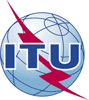 Unión Internacional de TelecomunicacionesOficina de Normalización de las TelecomunicacionesRef.:Circular TSB 100TSB Workshops/SP–	A las Administraciones de los Estados Miembros 
de la Unión;–	A los Miembros de Sector del UIT-T;–	A los Asociados del UIT-T;–	A las Instituciones Académicas de la UITContacto:Stefano Polidori–	A las Administraciones de los Estados Miembros 
de la Unión;–	A los Miembros de Sector del UIT-T;–	A los Asociados del UIT-T;–	A las Instituciones Académicas de la UITTel.:+41 22 730 5858–	A las Administraciones de los Estados Miembros 
de la Unión;–	A los Miembros de Sector del UIT-T;–	A los Asociados del UIT-T;–	A las Instituciones Académicas de la UITFax:+41 22 730 5853–	A las Administraciones de los Estados Miembros 
de la Unión;–	A los Miembros de Sector del UIT-T;–	A los Asociados del UIT-T;–	A las Instituciones Académicas de la UITCorreo-e:tsbevents@itu.intCopia:–	A los Presidentes y Vicepresidentes de las Comisiones de Estudio del UIT-T;–	Al Director de la Oficina de Desarrollo de las Telecomunicaciones;–	Al Director de la Oficina de RadiocomunicacionesAsunto:Taller conjunto UIT/SAE sobre "Cómo las comunicaciones cambiarán los vehículos y el transporte", Detroit, MI, EE.UU., 8-9 de octubre de 2018Taller conjunto UIT/SAE sobre "Cómo las comunicaciones cambiarán los vehículos y el transporte", Detroit, MI, EE.UU., 8-9 de octubre de 2018CompanyApplicant
information  Mr  f"   Ms       Mrs         Mr  f"   Ms       Mrs       Applicant
informationApplicant
informationDate of birth : Date of birth : Date of birth : Applicant
informationIs this your first visit to United States?Is this your first visit to United States?Is this your first visit to United States?__  Yes   ___  No__  Yes   ___  NoApplicant
informationIf the country in which you'll obtain your visa is different from your nationality, please indicate it here:If the country in which you'll obtain your visa is different from your nationality, please indicate it here:If the country in which you'll obtain your visa is different from your nationality, please indicate it here:If the country in which you'll obtain your visa is different from your nationality, please indicate it here:If the country in which you'll obtain your visa is different from your nationality, please indicate it here:AddressPlace to visit after entryIn this case, it is Washington, DC by default.In this case, it is Washington, DC by default.In this case, it is Washington, DC by default.In this case, it is Washington, DC by default.In this case, it is Washington, DC by default.Date of arrival in the 
United StatesDate of arrival in the 
United StatesDate of departure from the
United StatesDate of departure from the
United States